Antidopingspolicy för Vittangi SK (VSK) VSK tar avstånd från och förbjuder användandet av otillåtna preparat i vår verksamhet, såväl av instruktörer som tränande hos oss.VSK förespråkar en ren och hälsosam träning. Vi jobbar med motion och friskvård i sunda former, där olagliga preparat inte hör hemma.Alla som jobbar hos oss ska vara medvetna om policyn och kunna hantera situationer där misstanke eller missbruk identifieras. Vid tveksamheter kan alltid den antidopingansvariga i VSK kontaktas.Alla nya instruktörer får möjlighet att gå utbildning inom 100 % ren hårdträning. Vi ska alltid ha minst 75 % utbildade ledare.VSK ska genom medlemskontrakt, vår hemsida och en god kommunikation med våra medlemmar, sprida vår policy om ren träning i vår verksamhet och vad som gäller om detta inte efterlevs.Vittangi SK arbetar förebyggande för en ren träning genom utbildning samt samarbete med andra organisationer.Vittangi 2019-04-25_______________________________________________Ann-Sofi Lundström, ordförande Vittangi SK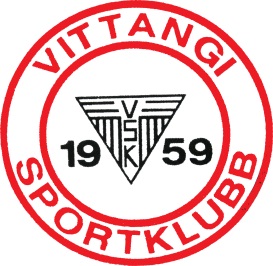 